ОБЩИЕ СВЕДЕНИЯ Учебная дисциплина «Основы телережиссуры» изучается в шестом семестре на очной форме обучения, в седьмом семестре – на очно-заочной форме обучения.Курсовая работа – не предусмотрена.Форма промежуточной аттестации: Экзамен.Место учебной дисциплины в структуре ОПОПУчебная дисциплина «Основы телережиссуры» относится к части, формируемой участниками образовательных отношений. Основой для освоения дисциплины являются результаты обучения по предшествующим дисциплинам и практикам:Введение в профессию;Современные технологии создания медиапродукта;Технологии самообразования и творческого развития;История отечественного телевидения;Основы сценарного дела. Результаты обучения по учебной дисциплине, используются при изучении следующих дисциплин и прохождения практик:  Техника и технология аудиовизуальных средств массовой информации;Медиапланирование;Стартап в медиасфере;Основы постановки актуальных ток-шоу;Основы продюссирования;Производственная практика. Профессионально-творческая практика. ЦЕЛИ И ПЛАНИРУЕМЫЕ РЕЗУЛЬТАТЫ ОБУЧЕНИЯ ПО ДИСЦИПЛИНЕДисциплина «Основы телережиссуры» направлена на формирование у студентов представления об основах режиссуры визуальных медиа, вооружить будущих специалистов необходимыми знаниями, сформировать сознательное отношение к выбранной профессии, обучить приемам профессионального мастерства журналиста, умению свободно владеть экранными художественными и техническими выразительными средствами.	Задачи дисциплины:показать будущему журналисту роль режиссера в процессе производства экранной продукции и степень взаимного влияния и участия этих специалистов в создании экранного произведения от заявки до выхода материала в эфир;помочь студенту постичь общность основ сценической и экранной режиссуры, делая акцент на специфике визуальных медиа;показать принципы режиссуры художественного и документального телевидения на примерах работ классиков и отечественного телевидения и современных режиссеров;привить практические навыки режиссерского анализа драматургического материала (в процессе написания студентом литературного и режиссерского сценария для учебной экранной работы);познакомить студентов с экранным творчеством мастеров телевидения и кинематографа. Изучить приемы режиссуры, вопросы композиции, монтажа, режиссерского контрапункта и так далее, которые дадут учащимся возможность успешного решения творческих задач и раздвинет их профессиональные рамки, что имеет немаловажное значение в условиях рыночной конкуренции;познакомить студентов с некоторыми элементами внутренней техники актера на основе системы К.С. Станиславского. Полученные знания необходимы журналисту для успешной работы в кадре.Формируемые компетенции, индикаторы достижения компетенций, соотнесённые с планируемыми результатами обучения по дисциплине:СТРУКТУРА И СОДЕРЖАНИЕ УЧЕБНОЙ ДИСЦИПЛИНЫОбщая трудоёмкость учебной дисциплины по учебному плану составляет:Структура учебной дисциплины для обучающихся по видам занятий: (очная форма обучения)Структура учебной дисциплины для обучающихся по видам занятий: (очно-заочная форма обучения)Структура учебной дисциплины для обучающихся по разделам и темам дисциплины: (очная форма обучения)Структура учебной дисциплины для обучающихся по разделам и темам дисциплины: (очно-заочная форма обучения)Содержание учебной дисциплиныОрганизация самостоятельной работы обучающихсяСамостоятельная работа студента – обязательная часть образовательного процесса, направленная на развитие готовности к профессиональному и личностному самообразованию, на проектирование дальнейшего образовательного маршрута и профессиональной карьеры.Самостоятельная работа обучающихся по дисциплине организована как совокупность аудиторных и внеаудиторных занятий и работ, обеспечивающих успешное освоение дисциплины. Аудиторная самостоятельная работа обучающихся по дисциплине выполняется на учебных занятиях под руководством преподавателя и по его заданию. Аудиторная самостоятельная работа обучающихся входит в общий объем времени, отведенного учебным планом на аудиторную работу, и регламентируется расписанием учебных занятий. Внеаудиторная самостоятельная работа обучающихся – планируемая учебная, научно-исследовательская, практическая работа обучающихся, выполняемая во внеаудиторное время по заданию и при методическом руководстве преподавателя, но без его непосредственного участия, расписанием учебных занятий не регламентируется.Внеаудиторная самостоятельная работа обучающихся включает в себя:подготовку к лекциям и практическим занятиям, экзамену;изучение специальной литературы;подготовка к докладу;подготовка к индивидуальному заданию;выполнение домашнего задания.Самостоятельная работа обучающихся с участием преподавателя в форме иной контактной работы предусматривает групповую и (или) индивидуальную работу с обучающимися и включает в себя:проведение индивидуальных и групповых консультаций по отдельным темам/разделам дисциплины;проведение консультаций перед зачетом с оценкой по необходимости;научно-исследовательскую работу студентов (статьи, участие в студенческих научных конференциях и пр.). Перечень разделов/тем/, полностью или частично отнесенных на самостоятельное изучение с последующим контролем:Применение электронного обучения, дистанционных образовательных технологийПри реализации программы учебной дисциплины возможно применение электронного обучения и дистанционных образовательных технологий.Реализация программы учебной дисциплины с применением электронного обучения и дистанционных образовательных технологий регламентируется действующими локальными актами университета.Применяются следующий вариант реализации программы с использованием ЭО и ДОТВ электронную образовательную среду, по необходимости, могут быть перенесены отдельные виды учебной деятельности:РЕЗУЛЬТАТЫ ОБУЧЕНИЯ ПО ДИСЦИПЛИНЕ, КРИТЕРИИ ОЦЕНКИ УРОВНЯ СФОРМИРОВАННОСТИ КОМПЕТЕНЦИЙ, СИСТЕМА И ШКАЛА ОЦЕНИВАНИЯСоотнесение планируемых результатов обучения с уровнями сформированности компетенции.ОЦЕНОЧНЫЕ СРЕДСТВА ДЛЯ ТЕКУЩЕГО КОНТРОЛЯ УСПЕВАЕМОСТИ И ПРОМЕЖУТОЧНОЙ АТТЕСТАЦИИ, ВКЛЮЧАЯ САМОСТОЯТЕЛЬНУЮ РАБОТУ ОБУЧАЮЩИХСЯПри проведении контроля самостоятельной работы обучающихся, текущего контроля и промежуточной аттестации по дисциплине «Основы телережиссуры» проверяется уровень сформированности у обучающихся компетенций и запланированных результатов обучения по дисциплине, указанных в разделе 2 настоящей программы. Формы текущего контроля успеваемости по дисциплине, примеры типовых заданий:Критерии, шкалы оценивания текущего контроля успеваемости:Промежуточная аттестация успеваемости по дисциплине:Критерии, шкалы оценивания промежуточной аттестации учебной дисциплины:Система оценивания результатов текущего контроля и промежуточной аттестации.Оценка по дисциплине выставляется обучающемуся с учётом результатов текущей и промежуточной аттестации.Полученный совокупный результат конвертируется в пятибалльную систему оценок в соответствии с таблицей:ОБРАЗОВАТЕЛЬНЫЕ ТЕХНОЛОГИИРеализация программы предусматривает использование в процессе обучения следующих образовательных технологий:проблемная лекция;групповые дискуссии;преподавание дисциплины на основе результатов научных исследованийпоиск и обработка информации с использованием сети Интернет;дистанционные образовательные технологии;использование на лекционных занятиях видеоматериалов и наглядных пособий.ПРАКТИЧЕСКАЯ ПОДГОТОВКАПрактическая подготовка в рамках учебной дисциплины не предусмотрена.ОРГАНИЗАЦИЯ ОБРАЗОВАТЕЛЬНОГО ПРОЦЕССА ДЛЯ ЛИЦ                С ОГРАНИЧЕННЫМИ ВОЗМОЖНОСТЯМИ ЗДОРОВЬЯПри обучении лиц с ограниченными возможностями здоровья и инвалидов используются подходы, способствующие созданию безбарьерной образовательной среды: технологии дифференциации и индивидуального обучения, применение соответствующих методик по работе с инвалидами, использование средств дистанционного общения, проведение дополнительных индивидуальных консультаций по изучаемым теоретическим вопросам и практическим занятиям, оказание помощи при подготовке к промежуточной аттестации.При необходимости рабочая программа дисциплины может быть адаптирована для обеспечения образовательного процесса лицам с ограниченными возможностями здоровья, в том числе для дистанционного обучения.Учебные и контрольно-измерительные материалы представляются в формах, доступных для изучения студентами с особыми образовательными потребностями с учетом нозологических групп инвалидов:Для подготовки к ответу на практическом занятии, студентам с ограниченными возможностями здоровья среднее время увеличивается по сравнению со средним временем подготовки обычного студента.Для студентов с инвалидностью или с ограниченными возможностями здоровья форма проведения текущей и промежуточной аттестации устанавливается с учетом индивидуальных психофизических особенностей (устно, письменно на бумаге, письменно на компьютере, в форме тестирования и т.п.). Промежуточная аттестация по дисциплине может проводиться в несколько этапов в форме рубежного контроля по завершению изучения отдельных тем дисциплины. При необходимости студенту предоставляется дополнительное время для подготовки ответа на зачете или экзамене.Для осуществления процедур текущего контроля успеваемости и промежуточной аттестации обучающихся создаются, при необходимости, фонды оценочных средств, адаптированные для лиц с ограниченными возможностями здоровья и позволяющие оценить достижение ими запланированных в основной образовательной программе результатов обучения и уровень сформированности всех компетенций, заявленных в образовательной программе.МАТЕРИАЛЬНО-ТЕХНИЧЕСКОЕ ОБЕСПЕЧЕНИЕ ДИСЦИПЛИНЫМатериально-техническое обеспечение дисциплины при обучении с использованием традиционных технологий обучения.Материально-техническое обеспечение дисциплины при обучении с использованием электронного обучения и дистанционных образовательных технологий.Технологическое обеспечение реализации программы осуществляется с использованием элементов электронной информационно-образовательной среды университета.УЧЕБНО-МЕТОДИЧЕСКОЕ И ИНФОРМАЦИОННОЕ ОБЕСПЕЧЕНИЕ УЧЕБНОЙ ДИСЦИПЛИНЫИНФОРМАЦИОННОЕ ОБЕСПЕЧЕНИЕ УЧЕБНОГО ПРОЦЕССАРесурсы электронной библиотеки, информационно-справочные системы и профессиональные базы данных:Перечень лицензионного программного обеспечения ЛИСТ УЧЕТА ОБНОВЛЕНИЙ РАБОЧЕЙ ПРОГРАММЫ УЧЕБНОЙ ДИСЦИПЛИНЫВ рабочую программу учебной дисциплины внесены изменения/обновления и утверждены на заседании кафедры журналистики и телевизионных технологий: Министерство науки и высшего образования Российской Федерации Министерство науки и высшего образования Российской Федерации Министерство науки и высшего образования Российской Федерации Министерство науки и высшего образования Российской Федерации Министерство науки и высшего образования Российской ФедерацииФедеральное государственное бюджетное образовательное учреждениеФедеральное государственное бюджетное образовательное учреждениеФедеральное государственное бюджетное образовательное учреждениеФедеральное государственное бюджетное образовательное учреждениеФедеральное государственное бюджетное образовательное учреждениевысшего образованиявысшего образованиявысшего образованиявысшего образованиявысшего образования«Российский государственный университет им. А.Н. Косыгина«Российский государственный университет им. А.Н. Косыгина«Российский государственный университет им. А.Н. Косыгина«Российский государственный университет им. А.Н. Косыгина«Российский государственный университет им. А.Н. Косыгина(Технологии. Дизайн. Искусство)»(Технологии. Дизайн. Искусство)»(Технологии. Дизайн. Искусство)»(Технологии. Дизайн. Искусство)»(Технологии. Дизайн. Искусство)»РАБОЧАЯ ПРОГРАММАУЧЕБНОЙ ДИСЦИПЛИНЫРАБОЧАЯ ПРОГРАММАУЧЕБНОЙ ДИСЦИПЛИНЫРАБОЧАЯ ПРОГРАММАУЧЕБНОЙ ДИСЦИПЛИНЫОсновы телережиссурыОсновы телережиссурыОсновы телережиссурыУровень образования бакалавриатбакалавриатНаправление подготовки42.03.04ТелевидениеПрофильПроизводство телерадиовещательной продукцииОператорское дело, режиссура монтажаРежиссура телевизионных и мультимедийных проектовПроизводство телерадиовещательной продукцииОператорское дело, режиссура монтажаРежиссура телевизионных и мультимедийных проектовСрок освоения образовательной программы по очной форме обучения4 года4 годапо очно-заочной форме обучения4 года 6 месяцев4 года 6 месяцевФорма обученияОчная, очно-заочнаяОчная, очно-заочнаяРабочая программа учебной дисциплины «Основы телережиссуры» основной профессиональной образовательной программы высшего образования, рассмотрена и одобрена на заседании кафедры № 11 от 30.06.2021 г.Рабочая программа учебной дисциплины «Основы телережиссуры» основной профессиональной образовательной программы высшего образования, рассмотрена и одобрена на заседании кафедры № 11 от 30.06.2021 г.Рабочая программа учебной дисциплины «Основы телережиссуры» основной профессиональной образовательной программы высшего образования, рассмотрена и одобрена на заседании кафедры № 11 от 30.06.2021 г.Рабочая программа учебной дисциплины «Основы телережиссуры» основной профессиональной образовательной программы высшего образования, рассмотрена и одобрена на заседании кафедры № 11 от 30.06.2021 г.Рабочая программа учебной дисциплины «Основы телережиссуры» основной профессиональной образовательной программы высшего образования, рассмотрена и одобрена на заседании кафедры № 11 от 30.06.2021 г.Разработчик рабочей программы учебной дисциплины: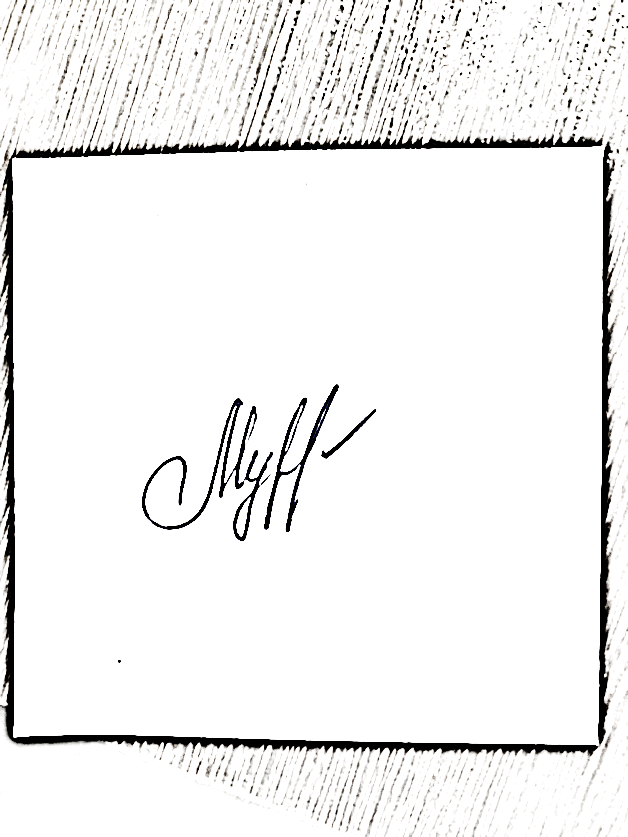 Разработчик рабочей программы учебной дисциплины:Разработчик рабочей программы учебной дисциплины:Разработчик рабочей программы учебной дисциплины:Разработчик рабочей программы учебной дисциплины:Доцент   О.В. МурзинаЗаведующий кафедрой:Заведующий кафедрой:О.В. МурзинаКод и наименование компетенцииКод и наименование индикаторадостижения компетенцииПланируемые результаты обучения по дисциплинеПК-3. Способен разработать и реализовать основные направления (концепции) вещания в рамках  индивидуального и (или) коллективного проекта в сфере телевидения и других экранных масс-медиаИД-ПК-3.1. Осуществление  поиска темы и выявление  существующей проблемы в рамках реализации индивидуального и (или) коллективного проекта в сферах радио, телевидения и других экранных масс-медиаПо результатам освоения дисциплины студент должен:Знать:актуальное состояние отечественной медиаиндустрии, экономические модели ее функционирования, системы финансирования аудиовизуальной продукции; новейшие цифровые технологии, применяемые в медиасфере, для решения профессиональных задач;базовые принципы формирования организационной структуры редакционного комплекса, функции сотрудников различного должностного статуса и углубленно круга обязанностей режиссера;способы исследования и привлечения аудитории в потребление и производство аудиовизуальной продукции, использовать эффективные формы взаимодействия с аудиторией.Уметь:ориентироваться в основных мировых тенденциях развития медиаотрасли (содержательных и технологических), понимать процессы конвергенции, быть осведомленным в области важнейших инновационных практик в сфере массмедиа;осуществлять деятельность по режиссуре проектов с учетом специфики медийной платформы, особенностей формата продукции и ее аудитории;направлять совместную творческую деятельность представителей различных творческих профессий, анализировать и совершенствовать управляемый процесс создания продукта.Владеть: понимать роли и миссии режиссера в отечественной и мировой медиаиндустрии;способностью к проектированию и разработке концепции аудиовизуального проекта;пониманием роли аудитории в процессе потребления и производства массовой информации, представлением об основных характеристиках аудитории российских СМИ, знание основных методов ее изучения.ПК-3. Способен разработать и реализовать основные направления (концепции) вещания в рамках  индивидуального и (или) коллективного проекта в сфере телевидения и других экранных масс-медиаИД-ПК-3.2. Определение концепции телевизионного и радио продуктаПо результатам освоения дисциплины студент должен:Знать:актуальное состояние отечественной медиаиндустрии, экономические модели ее функционирования, системы финансирования аудиовизуальной продукции; новейшие цифровые технологии, применяемые в медиасфере, для решения профессиональных задач;базовые принципы формирования организационной структуры редакционного комплекса, функции сотрудников различного должностного статуса и углубленно круга обязанностей режиссера;способы исследования и привлечения аудитории в потребление и производство аудиовизуальной продукции, использовать эффективные формы взаимодействия с аудиторией.Уметь:ориентироваться в основных мировых тенденциях развития медиаотрасли (содержательных и технологических), понимать процессы конвергенции, быть осведомленным в области важнейших инновационных практик в сфере массмедиа;осуществлять деятельность по режиссуре проектов с учетом специфики медийной платформы, особенностей формата продукции и ее аудитории;направлять совместную творческую деятельность представителей различных творческих профессий, анализировать и совершенствовать управляемый процесс создания продукта.Владеть: понимать роли и миссии режиссера в отечественной и мировой медиаиндустрии;способностью к проектированию и разработке концепции аудиовизуального проекта;пониманием роли аудитории в процессе потребления и производства массовой информации, представлением об основных характеристиках аудитории российских СМИ, знание основных методов ее изучения.ПК-3. Способен разработать и реализовать основные направления (концепции) вещания в рамках  индивидуального и (или) коллективного проекта в сфере телевидения и других экранных масс-медиаИД-ПК-3.3. Определение формата, тематики, жанра телевизионного и радио продуктаПо результатам освоения дисциплины студент должен:Знать:актуальное состояние отечественной медиаиндустрии, экономические модели ее функционирования, системы финансирования аудиовизуальной продукции; новейшие цифровые технологии, применяемые в медиасфере, для решения профессиональных задач;базовые принципы формирования организационной структуры редакционного комплекса, функции сотрудников различного должностного статуса и углубленно круга обязанностей режиссера;способы исследования и привлечения аудитории в потребление и производство аудиовизуальной продукции, использовать эффективные формы взаимодействия с аудиторией.Уметь:ориентироваться в основных мировых тенденциях развития медиаотрасли (содержательных и технологических), понимать процессы конвергенции, быть осведомленным в области важнейших инновационных практик в сфере массмедиа;осуществлять деятельность по режиссуре проектов с учетом специфики медийной платформы, особенностей формата продукции и ее аудитории;направлять совместную творческую деятельность представителей различных творческих профессий, анализировать и совершенствовать управляемый процесс создания продукта.Владеть: понимать роли и миссии режиссера в отечественной и мировой медиаиндустрии;способностью к проектированию и разработке концепции аудиовизуального проекта;пониманием роли аудитории в процессе потребления и производства массовой информации, представлением об основных характеристиках аудитории российских СМИ, знание основных методов ее изучения.ПК-3. Способен разработать и реализовать основные направления (концепции) вещания в рамках  индивидуального и (или) коллективного проекта в сфере телевидения и других экранных масс-медиаИД-ПК-3.4. Разработка режиссерского сценария и на его основе осуществляет предэфирную подготовкуПо результатам освоения дисциплины студент должен:Знать:актуальное состояние отечественной медиаиндустрии, экономические модели ее функционирования, системы финансирования аудиовизуальной продукции; новейшие цифровые технологии, применяемые в медиасфере, для решения профессиональных задач;базовые принципы формирования организационной структуры редакционного комплекса, функции сотрудников различного должностного статуса и углубленно круга обязанностей режиссера;способы исследования и привлечения аудитории в потребление и производство аудиовизуальной продукции, использовать эффективные формы взаимодействия с аудиторией.Уметь:ориентироваться в основных мировых тенденциях развития медиаотрасли (содержательных и технологических), понимать процессы конвергенции, быть осведомленным в области важнейших инновационных практик в сфере массмедиа;осуществлять деятельность по режиссуре проектов с учетом специфики медийной платформы, особенностей формата продукции и ее аудитории;направлять совместную творческую деятельность представителей различных творческих профессий, анализировать и совершенствовать управляемый процесс создания продукта.Владеть: понимать роли и миссии режиссера в отечественной и мировой медиаиндустрии;способностью к проектированию и разработке концепции аудиовизуального проекта;пониманием роли аудитории в процессе потребления и производства массовой информации, представлением об основных характеристиках аудитории российских СМИ, знание основных методов ее изучения.ПК-3. Способен разработать и реализовать основные направления (концепции) вещания в рамках  индивидуального и (или) коллективного проекта в сфере телевидения и других экранных масс-медиаИД-ПК-3.5. Разработка и реализация плана-графика  хозяйственной деятельности по созданию телевизионного и радио продуктаПо результатам освоения дисциплины студент должен:Знать:актуальное состояние отечественной медиаиндустрии, экономические модели ее функционирования, системы финансирования аудиовизуальной продукции; новейшие цифровые технологии, применяемые в медиасфере, для решения профессиональных задач;базовые принципы формирования организационной структуры редакционного комплекса, функции сотрудников различного должностного статуса и углубленно круга обязанностей режиссера;способы исследования и привлечения аудитории в потребление и производство аудиовизуальной продукции, использовать эффективные формы взаимодействия с аудиторией.Уметь:ориентироваться в основных мировых тенденциях развития медиаотрасли (содержательных и технологических), понимать процессы конвергенции, быть осведомленным в области важнейших инновационных практик в сфере массмедиа;осуществлять деятельность по режиссуре проектов с учетом специфики медийной платформы, особенностей формата продукции и ее аудитории;направлять совместную творческую деятельность представителей различных творческих профессий, анализировать и совершенствовать управляемый процесс создания продукта.Владеть: понимать роли и миссии режиссера в отечественной и мировой медиаиндустрии;способностью к проектированию и разработке концепции аудиовизуального проекта;пониманием роли аудитории в процессе потребления и производства массовой информации, представлением об основных характеристиках аудитории российских СМИ, знание основных методов ее изучения.ПК-3. Способен разработать и реализовать основные направления (концепции) вещания в рамках  индивидуального и (или) коллективного проекта в сфере телевидения и других экранных масс-медиаИД-ПК-3.6. Разработка,  реализация плана-графика выполнения индивидуального и (или) коллективного проекта в сфере телевидения и других экранных масс-медиаПо результатам освоения дисциплины студент должен:Знать:актуальное состояние отечественной медиаиндустрии, экономические модели ее функционирования, системы финансирования аудиовизуальной продукции; новейшие цифровые технологии, применяемые в медиасфере, для решения профессиональных задач;базовые принципы формирования организационной структуры редакционного комплекса, функции сотрудников различного должностного статуса и углубленно круга обязанностей режиссера;способы исследования и привлечения аудитории в потребление и производство аудиовизуальной продукции, использовать эффективные формы взаимодействия с аудиторией.Уметь:ориентироваться в основных мировых тенденциях развития медиаотрасли (содержательных и технологических), понимать процессы конвергенции, быть осведомленным в области важнейших инновационных практик в сфере массмедиа;осуществлять деятельность по режиссуре проектов с учетом специфики медийной платформы, особенностей формата продукции и ее аудитории;направлять совместную творческую деятельность представителей различных творческих профессий, анализировать и совершенствовать управляемый процесс создания продукта.Владеть: понимать роли и миссии режиссера в отечественной и мировой медиаиндустрии;способностью к проектированию и разработке концепции аудиовизуального проекта;пониманием роли аудитории в процессе потребления и производства массовой информации, представлением об основных характеристиках аудитории российских СМИ, знание основных методов ее изучения.ПК-3. Способен разработать и реализовать основные направления (концепции) вещания в рамках  индивидуального и (или) коллективного проекта в сфере телевидения и других экранных масс-медиаИД-ПК-3.7. Контроль реализации и оценка качества выполнения индивидуального и (или) коллективного проекта в сфере телевидения и других экранных масс-медиаПо результатам освоения дисциплины студент должен:Знать:актуальное состояние отечественной медиаиндустрии, экономические модели ее функционирования, системы финансирования аудиовизуальной продукции; новейшие цифровые технологии, применяемые в медиасфере, для решения профессиональных задач;базовые принципы формирования организационной структуры редакционного комплекса, функции сотрудников различного должностного статуса и углубленно круга обязанностей режиссера;способы исследования и привлечения аудитории в потребление и производство аудиовизуальной продукции, использовать эффективные формы взаимодействия с аудиторией.Уметь:ориентироваться в основных мировых тенденциях развития медиаотрасли (содержательных и технологических), понимать процессы конвергенции, быть осведомленным в области важнейших инновационных практик в сфере массмедиа;осуществлять деятельность по режиссуре проектов с учетом специфики медийной платформы, особенностей формата продукции и ее аудитории;направлять совместную творческую деятельность представителей различных творческих профессий, анализировать и совершенствовать управляемый процесс создания продукта.Владеть: понимать роли и миссии режиссера в отечественной и мировой медиаиндустрии;способностью к проектированию и разработке концепции аудиовизуального проекта;пониманием роли аудитории в процессе потребления и производства массовой информации, представлением об основных характеристиках аудитории российских СМИ, знание основных методов ее изучения.по очной форме обучения – 3з.е.108час.по очно-заочной форме обучения – 3з.е.108час.Структура и объем дисциплиныСтруктура и объем дисциплиныСтруктура и объем дисциплиныСтруктура и объем дисциплиныСтруктура и объем дисциплиныСтруктура и объем дисциплиныСтруктура и объем дисциплиныСтруктура и объем дисциплиныСтруктура и объем дисциплиныСтруктура и объем дисциплиныОбъем дисциплины по семестрамформа промежуточной аттестациивсего, часКонтактная работа, часКонтактная работа, часКонтактная работа, часКонтактная работа, часСамостоятельная работа обучающегося, часСамостоятельная работа обучающегося, часСамостоятельная работа обучающегося, часОбъем дисциплины по семестрамформа промежуточной аттестациивсего, часлекции, часпрактические занятия, часлабораторные занятия, часпрактическая подготовка, часкурсовая работа/курсовой проектсамостоятельная работа обучающегося, часпромежуточная аттестация, час6 семестрэкзамен10816323327Всего:10816323327Структура и объем дисциплиныСтруктура и объем дисциплиныСтруктура и объем дисциплиныСтруктура и объем дисциплиныСтруктура и объем дисциплиныСтруктура и объем дисциплиныСтруктура и объем дисциплиныСтруктура и объем дисциплиныСтруктура и объем дисциплиныСтруктура и объем дисциплиныОбъем дисциплины по семестрамформа промежуточной аттестациивсего, часКонтактная работа, часКонтактная работа, часКонтактная работа, часКонтактная работа, часСамостоятельная работа обучающегося, часСамостоятельная работа обучающегося, часСамостоятельная работа обучающегося, часОбъем дисциплины по семестрамформа промежуточной аттестациивсего, часлекции, часпрактические занятия, часлабораторные занятия, часпрактическая подготовка, часкурсовая работа/курсовой проектсамостоятельная работа обучающегося, часпромежуточная аттестация, час7 семестрэкзамен10817173836Всего:10817173836Планируемые (контролируемые) результаты освоения: код(ы) формируемой(ых) компетенции(й) и индикаторов достижения компетенцийНаименование разделов, тем;форма(ы) промежуточной аттестацииВиды учебной работыВиды учебной работыВиды учебной работыВиды учебной работыСамостоятельная работа, часВиды и формы контрольных мероприятий, обеспечивающие по совокупности текущий контроль успеваемости, включая контроль самостоятельной работы обучающегося;формы промежуточного контроля успеваемостиПланируемые (контролируемые) результаты освоения: код(ы) формируемой(ых) компетенции(й) и индикаторов достижения компетенцийНаименование разделов, тем;форма(ы) промежуточной аттестацииКонтактная работаКонтактная работаКонтактная работаКонтактная работаСамостоятельная работа, часВиды и формы контрольных мероприятий, обеспечивающие по совокупности текущий контроль успеваемости, включая контроль самостоятельной работы обучающегося;формы промежуточного контроля успеваемостиПланируемые (контролируемые) результаты освоения: код(ы) формируемой(ых) компетенции(й) и индикаторов достижения компетенцийНаименование разделов, тем;форма(ы) промежуточной аттестацииЛекции, часПрактические занятия, часЛабораторные работы, часПрактическая подготовка, часСамостоятельная работа, часВиды и формы контрольных мероприятий, обеспечивающие по совокупности текущий контроль успеваемости, включая контроль самостоятельной работы обучающегося;формы промежуточного контроля успеваемостиШестой семестрШестой семестрШестой семестрШестой семестрШестой семестрШестой семестрШестой семестрПК-3:ИД-ПК-3.1.ИД-ПК-3.2.ИД-ПК-3.3.ИД-ПК-3.4.ИД-ПК-3.5.ИД-ПК-3.6.ИД-ПК-3.7.Тема 1. Основные составляющие профессии режиссера  визуальных медиа242ПК-3:ИД-ПК-3.1.ИД-ПК-3.2.ИД-ПК-3.3.ИД-ПК-3.4.ИД-ПК-3.5.ИД-ПК-3.6.ИД-ПК-3.7.Тема 2. Работа режиссера с актером и документальным героем в кадре4610ДокладПК-3:ИД-ПК-3.1.ИД-ПК-3.2.ИД-ПК-3.3.ИД-ПК-3.4.ИД-ПК-3.5.ИД-ПК-3.6.ИД-ПК-3.7.Тема 3. Технология создания передачи264ПК-3:ИД-ПК-3.1.ИД-ПК-3.2.ИД-ПК-3.3.ИД-ПК-3.4.ИД-ПК-3.5.ИД-ПК-3.6.ИД-ПК-3.7.Тема 4. Работа режиссера с журналистом над сценарием передачи243ПК-3:ИД-ПК-3.1.ИД-ПК-3.2.ИД-ПК-3.3.ИД-ПК-3.4.ИД-ПК-3.5.ИД-ПК-3.6.ИД-ПК-3.7.Тема 5. Мизансцена, композиция кадра и монтаж264ПК-3:ИД-ПК-3.1.ИД-ПК-3.2.ИД-ПК-3.3.ИД-ПК-3.4.ИД-ПК-3.5.ИД-ПК-3.6.ИД-ПК-3.7.Тема 6. Монтаж в визуальных медиа4610Индивидуальное заданиеПК-3:ИД-ПК-3.1.ИД-ПК-3.2.ИД-ПК-3.3.ИД-ПК-3.4.ИД-ПК-3.5.ИД-ПК-3.6.ИД-ПК-3.7.ЭкзаменПо билетамИТОГО за шестой семестр163233Планируемые (контролируемые) результаты освоения: код(ы) формируемой(ых) компетенции(й) и индикаторов достижения компетенцийНаименование разделов, тем;форма(ы) промежуточной аттестацииВиды учебной работыВиды учебной работыВиды учебной работыВиды учебной работыСамостоятельная работа, часВиды и формы контрольных мероприятий, обеспечивающие по совокупности текущий контроль успеваемости, включая контроль самостоятельной работы обучающегося;формы промежуточного контроля успеваемостиПланируемые (контролируемые) результаты освоения: код(ы) формируемой(ых) компетенции(й) и индикаторов достижения компетенцийНаименование разделов, тем;форма(ы) промежуточной аттестацииКонтактная работаКонтактная работаКонтактная работаКонтактная работаСамостоятельная работа, часВиды и формы контрольных мероприятий, обеспечивающие по совокупности текущий контроль успеваемости, включая контроль самостоятельной работы обучающегося;формы промежуточного контроля успеваемостиПланируемые (контролируемые) результаты освоения: код(ы) формируемой(ых) компетенции(й) и индикаторов достижения компетенцийНаименование разделов, тем;форма(ы) промежуточной аттестацииЛекции, часПрактические занятия, часЛабораторные работы, часПрактическая подготовка, часСамостоятельная работа, часВиды и формы контрольных мероприятий, обеспечивающие по совокупности текущий контроль успеваемости, включая контроль самостоятельной работы обучающегося;формы промежуточного контроля успеваемостиСедьмой семестрСедьмой семестрСедьмой семестрСедьмой семестрСедьмой семестрСедьмой семестрСедьмой семестрПК-3:ИД-ПК-3.1.ИД-ПК-3.2.ИД-ПК-3.3.ИД-ПК-3.4.ИД-ПК-3.5.ИД-ПК-3.6.ИД-ПК-3.7.Тема 1. Основные составляющие профессии режиссера  визуальных медиа222ПК-3:ИД-ПК-3.1.ИД-ПК-3.2.ИД-ПК-3.3.ИД-ПК-3.4.ИД-ПК-3.5.ИД-ПК-3.6.ИД-ПК-3.7.Тема 2. Работа режиссера с актером и документальным героем в кадре4412ДокладПК-3:ИД-ПК-3.1.ИД-ПК-3.2.ИД-ПК-3.3.ИД-ПК-3.4.ИД-ПК-3.5.ИД-ПК-3.6.ИД-ПК-3.7.Тема 3. Технология создания передачи334ПК-3:ИД-ПК-3.1.ИД-ПК-3.2.ИД-ПК-3.3.ИД-ПК-3.4.ИД-ПК-3.5.ИД-ПК-3.6.ИД-ПК-3.7.Тема 4. Работа режиссера с журналистом над сценарием передачи224ПК-3:ИД-ПК-3.1.ИД-ПК-3.2.ИД-ПК-3.3.ИД-ПК-3.4.ИД-ПК-3.5.ИД-ПК-3.6.ИД-ПК-3.7.Тема 5. Мизансцена, композиция кадра и монтаж224ПК-3:ИД-ПК-3.1.ИД-ПК-3.2.ИД-ПК-3.3.ИД-ПК-3.4.ИД-ПК-3.5.ИД-ПК-3.6.ИД-ПК-3.7.Тема 6. Монтаж в визуальных медиа4412Индивидуальное заданиеПК-3:ИД-ПК-3.1.ИД-ПК-3.2.ИД-ПК-3.3.ИД-ПК-3.4.ИД-ПК-3.5.ИД-ПК-3.6.ИД-ПК-3.7.ЭкзаменПо билетамИТОГО за седьмой семестр171738№ п/пНаименование раздела и темы дисциплиныСодержание раздела (темы)Тема 1. Основные составляющие профессии режиссера  визуальных медиаОпределение роли и места ведущего в действии. Постановка задачи оператору, звукорежиссеру, художнику, видеоинженеру. Определение места съемок и характер монтажа. Отбор музыки, спецэффектов, иллюстративного материала к передаче Идейно-художественное мировоззрение режиссера. Режиссура восприятия. Теоретические принципы учения К.С. Станиславского о сверхзадаче и сквозном действии. Основы теории С.М. Эйзенштейна о строении вещей.Тема 2. Работа режиссера с актером и документальным героем в кадреХарактер. Образ героя. Теория мотивов и поведения персонажей. Борьба как столкновение позиций и целевых установок. Драматургическое развитие в свете кульминации. Художественное событие на экране. Образная деталь. Атмосфера и социально-историческая достоверность. Речь, музыка и изобразительная пластика. Искусство актера на экране как процесс переживания. Типажность. Фотогеничность. Темперамент, Чувство камеры. Заразительность, Естественность и органичность. Действие, пристройка. Создание актером образа на экране Отличительные особенности способов существования актера в театре, в кино и на телевидении.Тема 3. Технология создания передачиЛитературный сценарий как основа передачи. Режиссерская экспликация. Режиссерский сценарий. Выбор техники для реализации замысла. Формирование творческой группы. Задание оператору, художнику, звукорежиссеру, музыкальному редактору. Репетиционный период в работе режиссера. Трактовые и бестрактовые репетиции. Особенности работы режиссера над передачей в прямом эфире, над трансляцией, студийной передачей, кино- и видеофильмом. Экранное пространство и время. Темпо-ритмТема 4. Работа режиссера с журналистом над сценарием передачиДраматургическое построение передачи и режиссерская разработка. Борьба мнений. Соавторство. Единство авторской позиции журналиста  и режиссера. Изучение и анализ материалов, проблем, реальных условий происходящего. Освоение объекта. Герои передачи и ее содержание. Особенности подготовки журналиста к работе перед камерой. Человек – основное содержание работы журналиста и режиссера. Совместная работа над образным  решением. Контакт и согласованность в работе с журналистом во время съемок.Тема 5. Мизансцена, композиция кадра и монтажМизансцена, ее выразительность. Типы мизансцен: статуарные, динамические, фронтальные, глубинные, диагональные, круговые. Симметрия в мизансцене. Молномизансцена. Мизакадр. Композиционное построение кадра. Синтез фронтальной и пространственной композиции. Доминанта кадра. Внутрикадровые конфликты. Конфликты контраста, форм, движения и статики. Конфликт времени и пространства. Ракурс. Роль ракурса в композиционном построении кадра, в раскрытии содержания объекта. Эмоциональные ресурсы ракурса.Тема 6. Монтаж в визуальных медиа Монтаж, как основное средство строения и выразительности в визуальных медиа. Виды монтажа. Функции монтажа. Импровизационные особенности монтажа. Соотношение планов. Крупный план. Деталь. Ритм монтажа т динамика развития действия. Отбор дубей, кодировка, Монтажные листы.№ ппНаименование раздела /темы дисциплины, выносимые на самостоятельное изучениеЗадания для самостоятельной работыВиды и формы контрольных мероприятийТрудоемкость, часТема 1. Основные составляющие профессии режиссера  визуальных медиаИзучение научной и учебной литературы2Тема 2. Работа режиссера с актером и документальным героем в кадреПодготовка доклада Проверка доклада 10Тема 3. Технология создания передачиИзучение научной и учебной литературы4Тема 4. Работа режиссера с журналистом над сценарием передачиИзучение научной и учебной литературы3Тема 5. Мизансцена, композиция кадра и монтажИзучение научной и учебной литературы4Тема 6. Монтаж в визуальных медиаПодготовка к индивидуальному заданиюПроверка индивидуального задания10использованиеЭО и ДОТиспользование ЭО и ДОТобъем, часвключение в учебный процесссмешанное обучениелекции16в соответствии с расписанием учебных занятий смешанное обучениепрактические занятия32в соответствии с расписанием учебных занятий Уровни сформированности компетенции(-й)Итоговое количество балловв 100-балльной системепо результатам текущей и промежуточной аттестацииОценка в пятибалльной системепо результатам текущей и промежуточной аттестацииПоказатели уровня сформированности Показатели уровня сформированности Показатели уровня сформированности Уровни сформированности компетенции(-й)Итоговое количество балловв 100-балльной системепо результатам текущей и промежуточной аттестацииОценка в пятибалльной системепо результатам текущей и промежуточной аттестацииуниверсальной(-ых) компетенции(-й)общепрофессиональной(-ых) компетенцийпрофессиональной(-ых)компетенции(-й)Уровни сформированности компетенции(-й)Итоговое количество балловв 100-балльной системепо результатам текущей и промежуточной аттестацииОценка в пятибалльной системепо результатам текущей и промежуточной аттестацииПК-3:ИД-ПК-3.1.ИД-ПК-3.2.ИД-ПК-3.3.ИД-ПК-3.4.ИД-ПК-3.5.ИД-ПК-3.6.ИД-ПК-3.7.высокийотличноОбучающийся:- исчерпывающе и логически стройно излагает учебный материал, умеет связывать теорию с практикой, справляется с решением задач профессиональной направленности высокого уровня сложности, правильно обосновывает принятые решения;- определяет психологические принципы эффективного общения и взаимодействия в команде;- проектирует процесс эффективного обмена информацией, знанием и опытом с членами команды с помощью психологических приемов;- подбирает психологические технологии для самообразования;- выявляет трудности в профессиональном развитии и ресурсы их преодоления на основе психологических знаний - свободно ориентируется в учебной и профессиональной литературе;- дает развернутые, исчерпывающие, профессионально грамотные ответы на вопросы, в том числе, дополнительные.Обучающийся:- исчерпывающе и логически стройно излагает учебный материал, умеет связывать теорию с практикой, справляется с решением задач профессиональной направленности высокого уровня сложности, правильно обосновывает принятые решения;- определяет психологические принципы эффективного общения и взаимодействия в команде;- проектирует процесс эффективного обмена информацией, знанием и опытом с членами команды с помощью психологических приемов;- подбирает психологические технологии для самообразования;- выявляет трудности в профессиональном развитии и ресурсы их преодоления на основе психологических знаний - свободно ориентируется в учебной и профессиональной литературе;- дает развернутые, исчерпывающие, профессионально грамотные ответы на вопросы, в том числе, дополнительные.Обучающийся:- исчерпывающе и логически стройно излагает учебный материал, умеет связывать теорию с практикой, справляется с решением задач профессиональной направленности высокого уровня сложности, правильно обосновывает принятые решения;- определяет психологические принципы эффективного общения и взаимодействия в команде;- проектирует процесс эффективного обмена информацией, знанием и опытом с членами команды с помощью психологических приемов;- подбирает психологические технологии для самообразования;- выявляет трудности в профессиональном развитии и ресурсы их преодоления на основе психологических знаний - свободно ориентируется в учебной и профессиональной литературе;- дает развернутые, исчерпывающие, профессионально грамотные ответы на вопросы, в том числе, дополнительные.повышенныйхорошо/зачтено (хорошо)/зачтеноОбучающийся:- достаточно подробно, грамотно и по существу излагает изученный материал, приводит и раскрывает в тезисной форме основные понятия;- определяет психологические принципы эффективного общения и взаимодействия в команде;- подбирает психологические технологии для самообразования- допускает единичные негрубые ошибки;- достаточно хорошо ориентируется в учебной и профессиональной литературе;- ответ отражает знание теоретического и практического материала, не допуская существенных неточностей.Обучающийся:- достаточно подробно, грамотно и по существу излагает изученный материал, приводит и раскрывает в тезисной форме основные понятия;- определяет психологические принципы эффективного общения и взаимодействия в команде;- подбирает психологические технологии для самообразования- допускает единичные негрубые ошибки;- достаточно хорошо ориентируется в учебной и профессиональной литературе;- ответ отражает знание теоретического и практического материала, не допуская существенных неточностей.Обучающийся:- достаточно подробно, грамотно и по существу излагает изученный материал, приводит и раскрывает в тезисной форме основные понятия;- определяет психологические принципы эффективного общения и взаимодействия в команде;- подбирает психологические технологии для самообразования- допускает единичные негрубые ошибки;- достаточно хорошо ориентируется в учебной и профессиональной литературе;- ответ отражает знание теоретического и практического материала, не допуская существенных неточностей.базовыйудовлетворительно/зачтено (удовлетворительно)/зачтеноОбучающийся:- демонстрирует теоретические знания основного учебного материала дисциплины в объеме, необходимом для дальнейшего освоения ОПОП;- с неточностями излагает определяет психологические принципы эффективного общения и взаимодействия в команде;- с затруднениями подбирает психологические технологии для самообразования;- демонстрирует фрагментарные знания основной учебной литературы по дисциплине;- ответ отражает знания на базовом уровне теоретического и практического материала в объеме, необходимом для дальнейшей учебы и предстоящей работы по профилю обучения.Обучающийся:- демонстрирует теоретические знания основного учебного материала дисциплины в объеме, необходимом для дальнейшего освоения ОПОП;- с неточностями излагает определяет психологические принципы эффективного общения и взаимодействия в команде;- с затруднениями подбирает психологические технологии для самообразования;- демонстрирует фрагментарные знания основной учебной литературы по дисциплине;- ответ отражает знания на базовом уровне теоретического и практического материала в объеме, необходимом для дальнейшей учебы и предстоящей работы по профилю обучения.Обучающийся:- демонстрирует теоретические знания основного учебного материала дисциплины в объеме, необходимом для дальнейшего освоения ОПОП;- с неточностями излагает определяет психологические принципы эффективного общения и взаимодействия в команде;- с затруднениями подбирает психологические технологии для самообразования;- демонстрирует фрагментарные знания основной учебной литературы по дисциплине;- ответ отражает знания на базовом уровне теоретического и практического материала в объеме, необходимом для дальнейшей учебы и предстоящей работы по профилю обучения.низкийнеудовлетворительно/не зачтеноОбучающийся:- демонстрирует фрагментарные знания теоретического и практического материал, допускает грубые ошибки при его изложении на занятиях и в ходе промежуточной аттестации;- испытывает серьёзные затруднения в применении теоретических положений при решении практических задач профессиональной направленности стандартного уровня сложности, не владеет необходимыми для этого навыками и приёмами;- не способен определить психологические принципы эффективного общения и взаимодействия в команде;- не ориентируется в психологических технологиях самообразования;- выполняет задания только по образцу и под руководством преподавателя;- ответ отражает отсутствие знаний на базовом уровне теоретического и практического материала в объеме, необходимом для дальнейшей учебы.Обучающийся:- демонстрирует фрагментарные знания теоретического и практического материал, допускает грубые ошибки при его изложении на занятиях и в ходе промежуточной аттестации;- испытывает серьёзные затруднения в применении теоретических положений при решении практических задач профессиональной направленности стандартного уровня сложности, не владеет необходимыми для этого навыками и приёмами;- не способен определить психологические принципы эффективного общения и взаимодействия в команде;- не ориентируется в психологических технологиях самообразования;- выполняет задания только по образцу и под руководством преподавателя;- ответ отражает отсутствие знаний на базовом уровне теоретического и практического материала в объеме, необходимом для дальнейшей учебы.Обучающийся:- демонстрирует фрагментарные знания теоретического и практического материал, допускает грубые ошибки при его изложении на занятиях и в ходе промежуточной аттестации;- испытывает серьёзные затруднения в применении теоретических положений при решении практических задач профессиональной направленности стандартного уровня сложности, не владеет необходимыми для этого навыками и приёмами;- не способен определить психологические принципы эффективного общения и взаимодействия в команде;- не ориентируется в психологических технологиях самообразования;- выполняет задания только по образцу и под руководством преподавателя;- ответ отражает отсутствие знаний на базовом уровне теоретического и практического материала в объеме, необходимом для дальнейшей учебы.Код(ы) формируемых компетенций, индикаторов достижения компетенцийФормы текущего контроляПримеры типовых заданийПК-3:ИД-ПК-3.1.ИД-ПК-3.2.ИД-ПК-3.3.ИД-ПК-3.4.ИД-ПК-3.5.ИД-ПК-3.6.ИД-ПК-3.7.Доклад Примерный перечень тем для доклада: Специфика режиссуры визуальных медиа. Основные составляющие профессии  режиссера визуальных медиа.Визуальное искусство в системе искусств.Образ сценарный и экранный.Формирование режиссерского замысла.Атмосфера и социально-историческая достоверность.Тема и идея произведения. Воплощение замысла на экране.Литературный сценарий как основа передачи.Режиссерская экспликация.Режиссерский сценарий.Репетиционный период в работе режиссера. Трактовые и бестрактовые репетиции. Кадр и структура фильма. Мизансцена. Мизакадр.Монтаж в визуальных медиа.Композиционное построение кадра. Внутрикадровый конфликт.Роль ракурса в композиционном построении кадра. Эмоциональные ресурсы ракурса.Экранное пространство и время. Темпо-ритм.ПК-3:ИД-ПК-3.1.ИД-ПК-3.2.ИД-ПК-3.3.ИД-ПК-3.4.ИД-ПК-3.5.ИД-ПК-3.6.ИД-ПК-3.7.Индивидуальное заданиеПодготовка творческой задачи       Перед съемкой студент должен сделать несколько фотоснимков будущих кинокадров. Студент должен в кинокадре полностью раскрыть его в сопоставлении с предыдущими и последующими сценами. Поэтому композиционное построение кадра студент должен рассматривать не только индивидуально, но и комплексно, в соответствии с общей задачей композиционного построения сцены или эпизода, а иногда и фильма в целом. Композицию кадра студент должен начинать с планов съемки. Каким планом снимать данный объект: общим, средним, крупным? Каково должно быть масштабное соотношение объекта и фона? Это вопрос студенты решают по-разному в зависимости от творческой задачи, которую ставят они перед собой. От масштаба плана съемки зависит решение другой задачи: с какой точки снимать? Лучшей съемочной точкой будет та, с которой объект съемки лучше всего виден. Студент должен решить и другой вопрос: с какой точки зрения снимать действующее лицо? С точки зрения зрителя? это одно решение. А может быть, с точки зрения самого действующего лица, чтобы показать объект, на который он смотрит в предыдущем кадре? Это другое решение.  Студент должен подготовиться и к решению другой задачи: в каком ракурсе снимать? Сверху или снизу, сбоку или с уровня своего роста? Все зависит от той  творческой цели, которую он преследует. При построении кадра студент должен соблюдать равновесие. В кадре не должно быть неоправданной пустоты, но и не должно быть сумбура, хаоса, когда одно заслоняет другое. С первых шагов съемки студент должен уяснить себе, что без соответствующего ритма, темпа не может быть хорошего фильма. Каждая сцена должна иметь свою оптимальную протяженность. Но максимальная длина сцен определяется их содержанием  (1 сек, 3 сек, 5 сек. 10-15 сек и т.д.). Студент должен быть готовым к съемкам фильма в движении, динамике, ибо без движения нет фильма. Студент должен владеть двумя видами движения в кадре: целеустремленное, идущее в одном направлении, и беспорядочное, идущее то в одном, то в другом направлении. Все зависит от творческой задачи, которую ставит студент-режиссер. Студент, снимая фильм, должен продемонстрировать  умение «мыслить монтажно», чтобы каждый кадр гармонично сочетался с предыдущими и последующими. Это сочетание помогает режиссеру раскрыть содержание, идею и творческий замысел фильма.Наименование оценочного средства (контрольно-оценочного мероприятия)Критерии оцениванияШкалы оцениванияШкалы оцениванияНаименование оценочного средства (контрольно-оценочного мероприятия)Критерии оценивания100-балльная системаПятибалльная системаДоклад Обучающийся в процессе защиты доклада демонстрирует глубокие знания поставленной в ней проблемы, раскрыл ее сущность, материал был выстроен логически последовательно, содержательно. При изложении материала студент продемонстрировал грамотное владение терминологией, ответы на все вопросы были четкими, правильными, лаконичными и конкретными.85 – 100 баллов5Доклад Обучающийся в процессе защиты доклада демонстрирует знания поставленной проблемы. При изложении материала не всегда корректно употребляет терминологию; отвечая на все вопросы, не всегда четко формулирует свою мысль.65 – 84 баллов4Доклад Обучающийся слабо ориентируется в материале, в рассуждениях не демонстрирует логику ответа, плохо владеет профессиональной терминологией, не раскрывает суть проблем. 41 – 64 баллов3Доклад Обучающийся не выполнил задание.0 – 40 баллов2Индивидуальное заданиеОбучающийся в процессе выполнения индивидуального задания продемонстрировал глубокие знания, раскрыл сущность, ответы были выстроены логически последовательно, содержательно. При изложении материала студент продемонстрировал грамотное владение терминологией, ответы на все вопросы были четкими, правильными, лаконичными и конкретными.85 – 100 баллов5Индивидуальное заданиеОбучающийся в процессе выполнения индивидуального задания продемонстрировал знания поставленной в ней проблемы, слайды были выстроены логически последовательно, но не в полной мере отражали содержание вопросов. При изложении материала студент не всегда корректно употреблял  терминологию, отвечая на все вопросы, студент не всегда четко формулировал свою мысль.65 – 84 баллов4Индивидуальное заданиеОбучающийся слабо ориентировался в материале, в рассуждениях не демонстрировал логику ответа, плохо владел профессиональной терминологией, не раскрывал суть проблем.  41 – 64 баллов3Индивидуальное заданиеОбучающийся не выполнил задание.0 – 40 баллов2Форма промежуточной аттестацииТиповые контрольные задания и иные материалыдля проведения промежуточной аттестации:ЭкзаменПо билетам Перечень вопросов к экзамену:1. Специфика режиссуры визуальных медиа. Основные составляющие профессии  режиссера визуальных медиа.2. Теоретические принципы учения К.С. Станиславского о сверхзадаче и сквозном действии.3. Формирование режиссерского замысла.4. Событийный анализ и поиск композиционного решения.5. Способ существования актера в визуальных медиа. Сравнить со способом существования актера в театре и кино. 6. Теория мотивов и поведение персонажей. Борьба как столкновение позиций и целевых установок. 7. Драматургическое развитие. Кульминация. 8. Художественное событие на экране.9. Образная деталь. 10. Атмосфера и социально-историческая достоверность.11. Тема и идея произведения. Воплощение замысла на экране.12. Работа с актером. Выбор исполнителя. 13.К.С. Станиславский о взаимосвязи чувства и действия..14. Драматическая ситуация и ее развитие в конфликте.15. Правила, помогающие развитию конфликта. Развитие конфликта в исполнении актеров.16. Создание актеров образа на экране. Оценка, пристройка, действие на экране.17. Литературный сценарий как основа передачи. 18. Режиссерская экспликация.19. Режиссерский сценарий.20. Репетиционный период в работе режиссера. Трактовые и бестрактовые репетиции.21. Кадр. Мизансцена. 22. Работа режиссера с журналистом над сценарием. 23. Драматургическое построение передачи и режиссерская разработка.24. Работа режиссера с журналистом как с ведущим, комментатором в процессе подготовки передачи.25. Монтаж в визуальных медиа.Форма промежуточной аттестацииКритерии оцениванияШкалы оцениванияШкалы оцениванияНаименование оценочного средстваКритерии оценивания100-балльная системаПятибалльная системаЭкзамен:По билетам Обучающийся:демонстрирует знания отличающиеся глубиной и содержательностью, дает полный исчерпывающий ответ, как на основные вопросы в билете, так и на дополнительные;свободно владеет научными понятиями, ведет диалог и вступает в научную дискуссию;способен к интеграции знаний по определенной теме, структурированию ответа, к анализу положений существующих теорий, научных школ, направлений по вопросу билета;логично и доказательно раскрывает проблему, предложенную в билете;свободно выполняет практические задания повышенной сложности, предусмотренные программой, демонстрирует системную работу с основной и дополнительной литературой.Ответ не содержит фактических ошибок и характеризуется глубиной, полнотой, уверенностью суждений, иллюстрируется примерами, в том числе из собственной практики.85 – 100 баллов5Экзамен:По билетам Обучающийся:показывает достаточное знание учебного материала, но допускает несущественные фактические ошибки, которые способен исправить самостоятельно, благодаря наводящему вопросу;недостаточно раскрыта проблема по одному из вопросов билета;недостаточно логично построено изложение вопроса;успешно выполняет предусмотренные в программе практические задания средней сложности, активно работает с основной литературой,демонстрирует, в целом, системный подход к решению практических задач, к самостоятельному пополнению и обновлению знаний в ходе дальнейшей учебной работы и профессиональной деятельности. В ответе раскрыто, в основном, содержание билета, имеются неточности при ответе на дополнительные вопросы.65 – 84 баллов4Экзамен:По билетам Обучающийся:показывает знания фрагментарного характера, которые отличаются поверхностностью и малой содержательностью, допускает фактические грубые ошибки;не может обосновать закономерности и принципы, объяснить факты, нарушена логика изложения, отсутствует осмысленность представляемого материала, представления о межпредметных связях слабые;справляется с выполнением практических заданий, предусмотренных программой, знаком с основной литературой, рекомендованной программой, допускает погрешности и ошибки при теоретических ответах и в ходе практической работы.Содержание билета раскрыто слабо, имеются неточности при ответе на основные и дополнительные вопросы билета, ответ носит репродуктивный характер. Неуверенно, с большими затруднениями решает практические задачи или не справляется с ними самостоятельно.41 – 64 баллов3Экзамен:По билетам Обучающийся, обнаруживает существенные пробелы в знаниях основного учебного материала, допускает принципиальные ошибки в выполнении предусмотренных программой практических заданий. На большую часть дополнительных вопросов по содержанию экзамена затрудняется дать ответ или не дает верных ответов.0 – 40 баллов2Форма контроля100-балльная система Пятибалльная системаТекущий контроль: Доклад 202 – 5 Индивидуальное задание40 2 – 5 Промежуточная аттестация (экзамен)40Отлично/ хорошо/ удовлетворительно/ неудовлетворительноИтого за семестр 100Отлично/ хорошо/ удовлетворительно/ неудовлетворительно100-балльная системапятибалльная системапятибалльная система100-балльная системазачет с оценкой/экзамензачет85 – 100 баллов5зачтено65 – 84 баллов4зачтено41 – 64 баллов3зачтено0 – 40 баллов2не зачтеноНаименование учебных аудиторий, лабораторий, мастерских, библиотек, спортзалов, помещений для хранения и профилактического обслуживания учебного оборудования и т.п.Оснащенность учебных аудиторий, лабораторий, мастерских, библиотек, спортивных залов, помещений для хранения и профилактического обслуживания учебного оборудования и т.п.119071, г. Москва, Ул. Малая Калужская, 1; Малый Калужский переулок, дом 2, строение 4119071, г. Москва, Ул. Малая Калужская, 1; Малый Калужский переулок, дом 2, строение 4аудитории для проведения занятий лекционного типа комплект учебной мебели, технические средства обучения, служащие для представления учебной информации большой аудитории: ноутбук;проектор.аудитории для проведения занятий семинарского типа, групповых и индивидуальных консультаций, текущего контроля и промежуточной аттестациикомплект учебной мебели, технические средства обучения, служащие для представления учебной информации большой аудитории: ноутбук,проектор,Помещения для самостоятельной работы обучающихсяОснащенность помещений для самостоятельной работы обучающихсячитальный зал библиотеки:компьютерная техника;
подключение к сети «Интернет»Необходимое оборудованиеПараметрыТехнические требованияПерсональный компьютер/ ноутбук/планшет,камера,микрофон, динамики, доступ в сеть ИнтернетВеб-браузерВерсия программного обеспечения не ниже: Chrome 72, Opera 59, Firefox 66, Edge 79, Яндекс.Браузер 19.3Персональный компьютер/ ноутбук/планшет,камера,микрофон, динамики, доступ в сеть ИнтернетОперационная системаВерсия программного обеспечения не ниже: Windows 7, macOS 10.12 «Sierra», LinuxПерсональный компьютер/ ноутбук/планшет,камера,микрофон, динамики, доступ в сеть ИнтернетВеб-камера640х480, 15 кадров/сПерсональный компьютер/ ноутбук/планшет,камера,микрофон, динамики, доступ в сеть ИнтернетМикрофонлюбойПерсональный компьютер/ ноутбук/планшет,камера,микрофон, динамики, доступ в сеть ИнтернетДинамики (колонки или наушники)любыеПерсональный компьютер/ ноутбук/планшет,камера,микрофон, динамики, доступ в сеть ИнтернетСеть (интернет)Постоянная скорость не менее 192 кБит/с№ п/пАвтор(ы)Наименование изданияВид издания (учебник, УП, МП и др.)ИздательствоИздательствоГод изданияАдрес сайта ЭБС или электронного ресурса (заполняется для изданий в электронном виде)Количество экземпляров в библиотеке Университета 10.1 Основная литература, в том числе электронные издания10.1 Основная литература, в том числе электронные издания10.1 Основная литература, в том числе электронные издания10.1 Основная литература, в том числе электронные издания10.1 Основная литература, в том числе электронные издания10.1 Основная литература, в том числе электронные издания10.1 Основная литература, в том числе электронные издания10.1 Основная литература, в том числе электронные издания10.1 Основная литература, в том числе электронные издания1Брейтман А. С. Основы экранной культурыУчебное пособиеМосква :НИЦ ИНФРА-ММосква :НИЦ ИНФРА-М2017https://znanium.com/catalog/product/9107512Воглер К.  Секреты создания структуры и персонажей в сценарииПрактическое руководствоМосква : Альпина нон-фикшнМосква : Альпина нон-фикшн2018https://znanium.com/catalog/product/10035193Под ред. Г. П. Иванова, П. К. Огурчикова, В. И. Сидоренко. Основы продюсерства. Аудиовизуальная сфераУчебникМосква : ЮНИТИ-ДАНАМосква : ЮНИТИ-ДАНА2017https://znanium.com/catalog/product/10286004Сахновский В. Г.   Режиссура и методика преподавания УчебникМосква : Издательство ЮрайтМосква : Издательство Юрайт2022https://urait.ru/bcode/51750610.2 Дополнительная литература, в том числе электронные издания 10.2 Дополнительная литература, в том числе электронные издания 10.2 Дополнительная литература, в том числе электронные издания 10.2 Дополнительная литература, в том числе электронные издания 10.2 Дополнительная литература, в том числе электронные издания 10.2 Дополнительная литература, в том числе электронные издания 10.2 Дополнительная литература, в том числе электронные издания 10.2 Дополнительная литература, в том числе электронные издания 10.2 Дополнительная литература, в том числе электронные издания 1Эль-Бакри Т. В. Продюсирование. Кино, телевидение и видеопроекты в Интернете Учебное пособиеУчебное пособиеМосква : Аспект Пресс2021https://znanium.com/catalog/product/16882722Гук А. А.   История любительского кино-, фото- и видеотворчества Учебное пособиеУчебное пособиеМосква : Издательство Юрайт2022https://urait.ru/bcode/4969933Немировская М. Л. Телевидение как среда для реализации продюсерских проектовМонографияМонографияМосква : ЮНИТИ-ДАНА2017https://znanium.com/catalog/product/102866610.3 Методические материалы (указания, рекомендации по освоению дисциплины авторов РГУ им. А. Н. Косыгина)10.3 Методические материалы (указания, рекомендации по освоению дисциплины авторов РГУ им. А. Н. Косыгина)10.3 Методические материалы (указания, рекомендации по освоению дисциплины авторов РГУ им. А. Н. Косыгина)10.3 Методические материалы (указания, рекомендации по освоению дисциплины авторов РГУ им. А. Н. Косыгина)10.3 Методические материалы (указания, рекомендации по освоению дисциплины авторов РГУ им. А. Н. Косыгина)10.3 Методические материалы (указания, рекомендации по освоению дисциплины авторов РГУ им. А. Н. Косыгина)10.3 Методические материалы (указания, рекомендации по освоению дисциплины авторов РГУ им. А. Н. Косыгина)10.3 Методические материалы (указания, рекомендации по освоению дисциплины авторов РГУ им. А. Н. Косыгина)10.3 Методические материалы (указания, рекомендации по освоению дисциплины авторов РГУ им. А. Н. Косыгина)№ ппНаименование, адрес веб-сайтаЭБС «Лань» http://www.e.lanbook.com/«Znanium.com» научно-издательского центра «Инфра-М»http://znanium.com/ Электронные издания «РГУ им. А.Н. Косыгина» на платформе ЭБС «Znanium.com» http://znanium.com/ЭБС издательства «ЮРАЙТ» http://www.urait.ru Профессиональные ресурсы:http://kinodramaturg.ruhttp://kinoscenariy.net/screen/scenarii-filmov-na-russkom/http://lib.rus.ec/g/screenplayshttp://www.kinomania.ru/main2008/scripts/www/ - сценарии фильмов на английском языкеhttp://www.zhurnal.ru/kinoizm/kinoscenarii/http://www.lib.rus.ec/g/cinehttp://www.tarkovsky.su/library/www.roskino.comwww.screenwritingbasics.com№ ппНаименование лицензионного программного обеспеченияРеквизиты подтверждающего документаWindows 10 Pro, MS Office 2019 контракт № 18-ЭА-44-19 от 20.05.2019№ ппгод обновления РПДхарактер изменений/обновлений с указанием разделаномер протокола и дата заседания кафедры